HJ – ČITANKA 118. strČitati priču: ZELENI PLANET ZEMLJAPročitati nepoznate riječi u žutom okviru.Odgovoriti usmeno na pitanja ispod priče.Pročitati priču (ako treba više puta).ZAPISATI U PISANKU (pisanim slovima):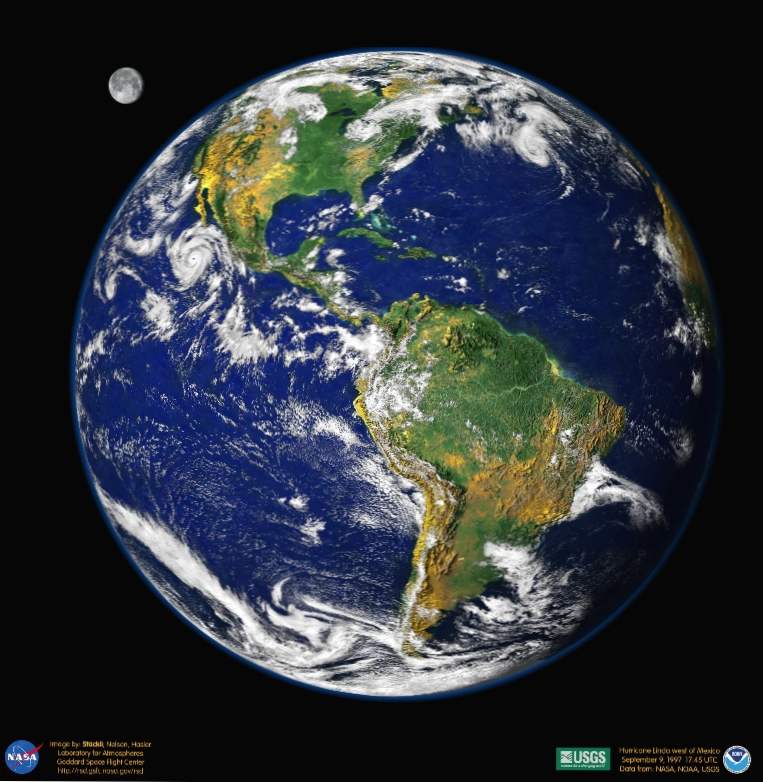 Domaća zadaća (Napisati u pisanku naslov: Domaća zadaćaU NEKOLIKO REČENICA ODGOVORI NA PITANJE U PISANKU: Što je priroda obojila crvenom, plavom, zelenom, žutom ili narančastom bojom?VAŽNO! Poslikati domaću zadaću i poslati učiteljici na mail: sanela2806@gmail.com ; sanela.tot@skole.hr 